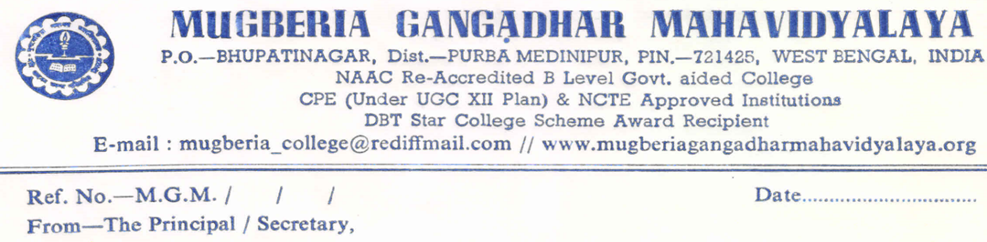 Reporton“Workshop on Design Thinking, Critical Thinking & Innovation Design”
Dated: 31.03.2023Organized by IIC AND DEPARTMENT OF MATHEMATICSDepartment of Mathematics in association with the Institution’s InnovationCouncil of Mugberia Gangadhar MahavidyalayaVenue: - Mugberia Gangadhar Mahavidyalaya (SN Boos Hall)Attended: - Mugberia Gangadhar Mahavidyalaya (Student’s)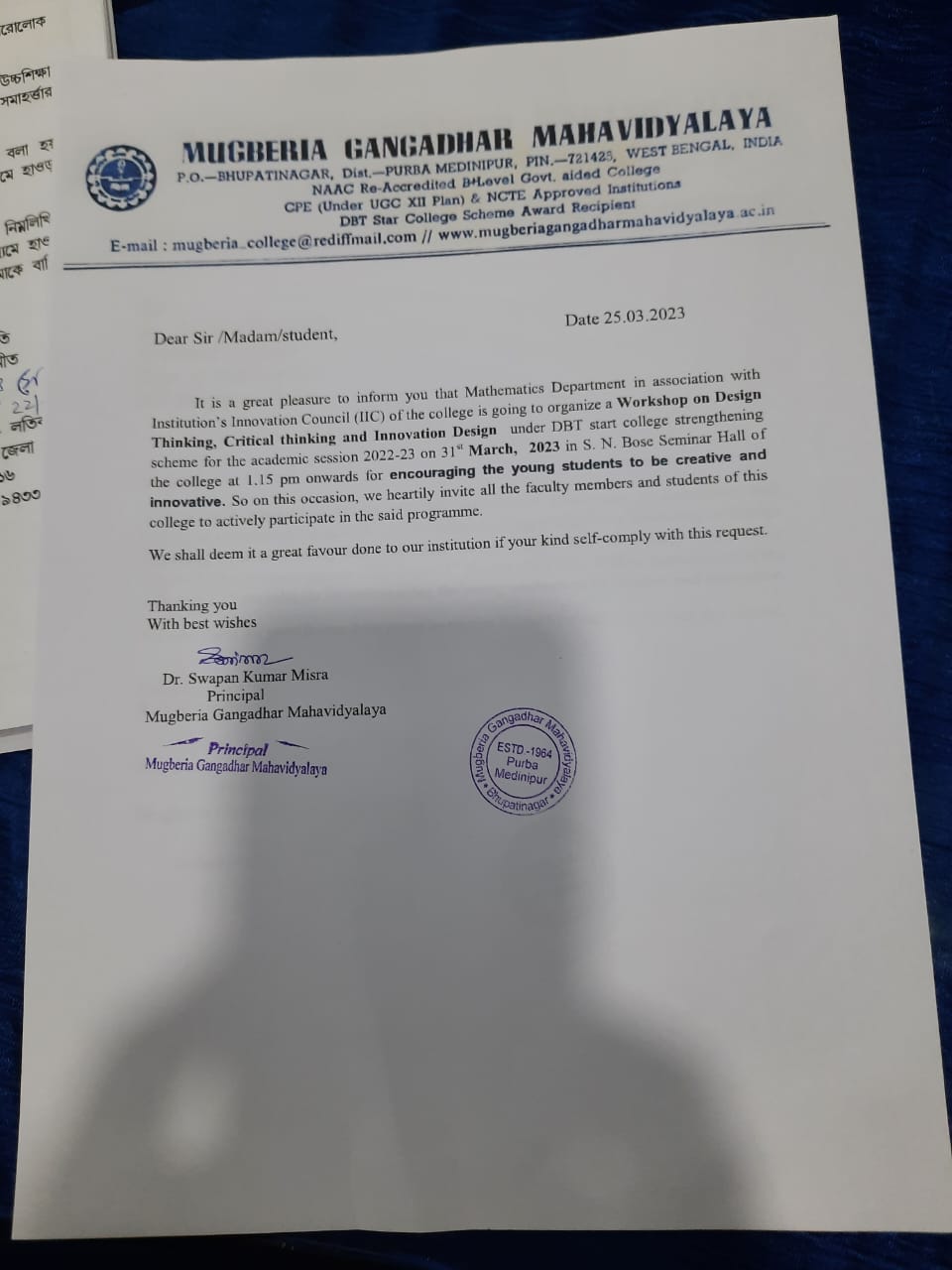 “Workshop on Design Thinking,Critical Thinking & Innovation Design”
List of Students SIGNATURE: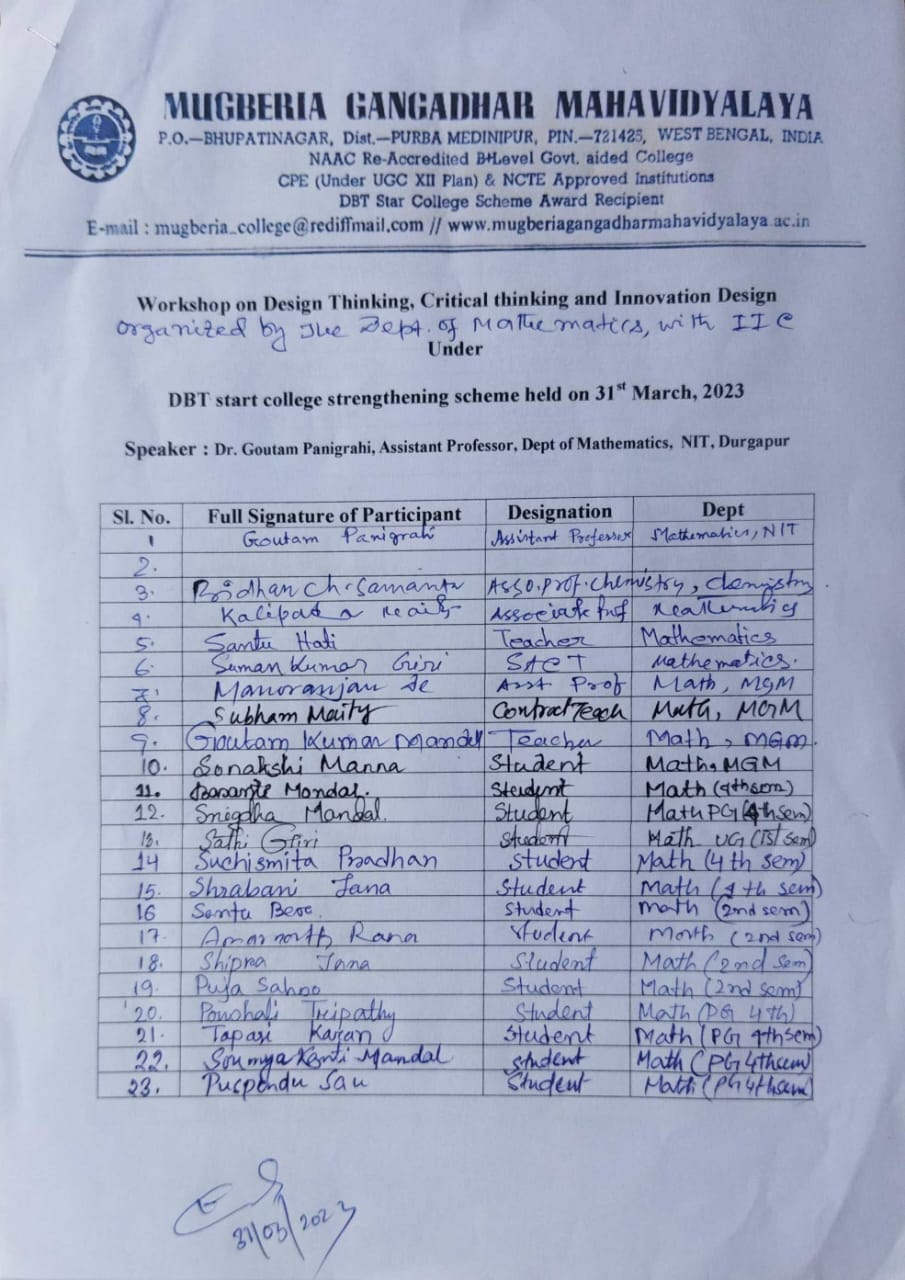 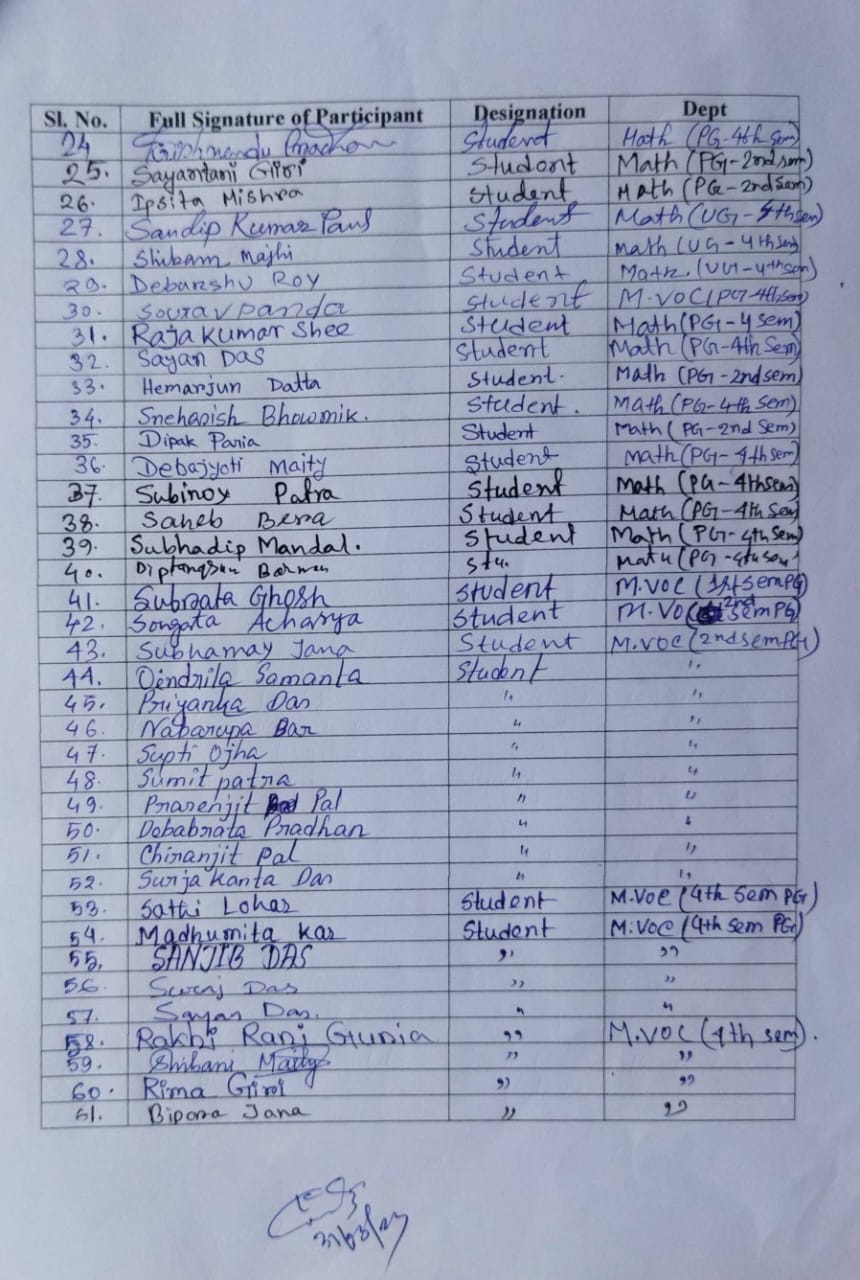 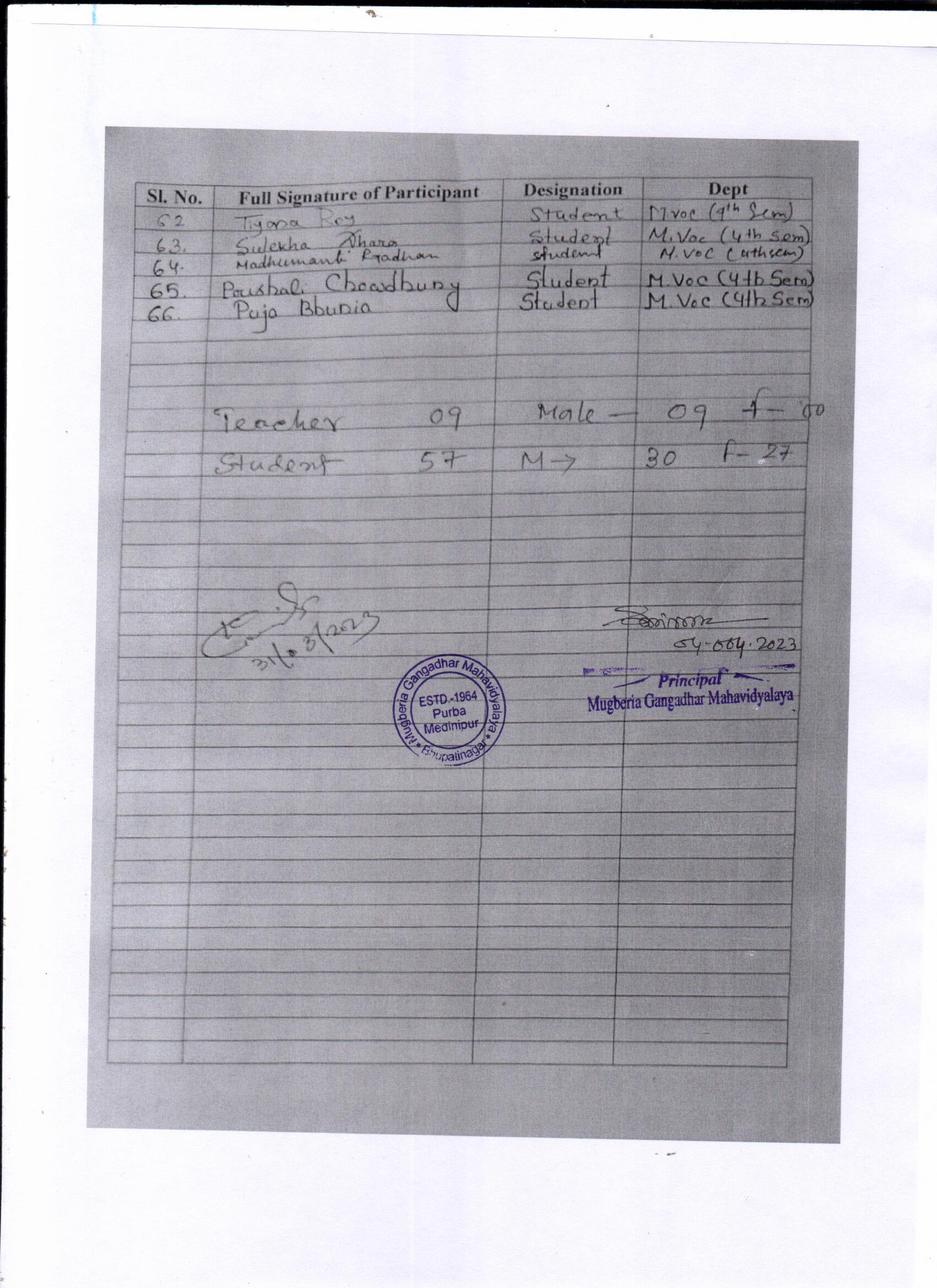 Day : 31.03.2023 (Friday) 01:15 am to 03:15pmDay : 31.03.2023 (Friday) 01:15 am to 03:15pmDay : 31.03.2023 (Friday) 01:15 am to 03:15pmDay : 31.03.2023 (Friday) 01:15 am to 03:15pmTime                                  Speaker                                                                  Topic                                            PlaceTime                                  Speaker                                                                  Topic                                            PlaceTime                                  Speaker                                                                  Topic                                            PlaceTime                                  Speaker                                                                  Topic                                            Place01:15pm – 01:30 pmDr. Swapan Kumar Misra, Principal, Mugberia Gangadhar MahavidyalayaInaugural SpeechSN Boos Hall01:30pm–01:45 pmDr. Kalipada Maity, Associate Professor, Head, Department of MathematicsWell come SpeechSN Boss Hall01:45pm-02:00pmDr.Bidhan Chandra Samanta, Associate Professor, Head, Department of ChemestrySN Boss Hall2:00 pm – 02:15 pmDr.Prasenjit 2:15 pm – 03:15 pmDr. Goutam Panigrahi,National Institute of Technology Durgapur(Institute of National Importance UnderGovernment of India)Design Thinking,Critical Thinking & InnovationDesignSN Boss Hall66 Teacher’s & Student’s ( Teacher -9,Male -30 and Female-27)66 Teacher’s & Student’s ( Teacher -9,Male -30 and Female-27)66 Teacher’s & Student’s ( Teacher -9,Male -30 and Female-27)66 Teacher’s & Student’s ( Teacher -9,Male -30 and Female-27)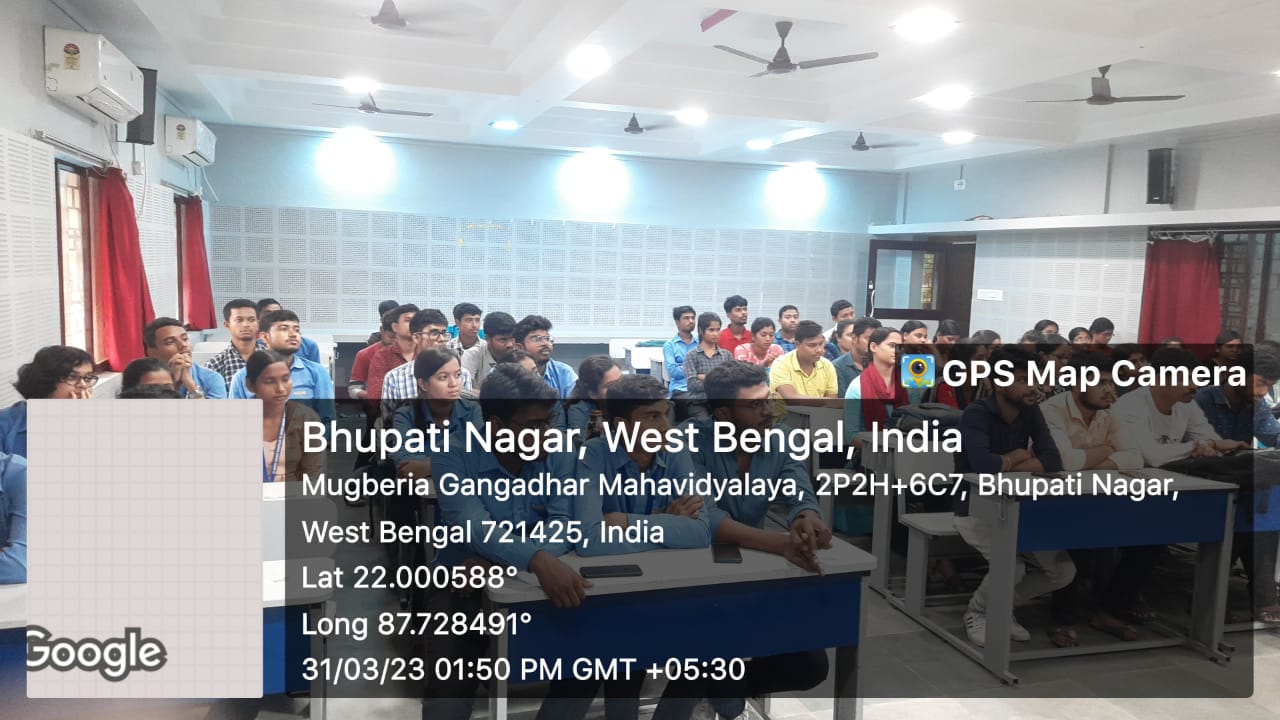 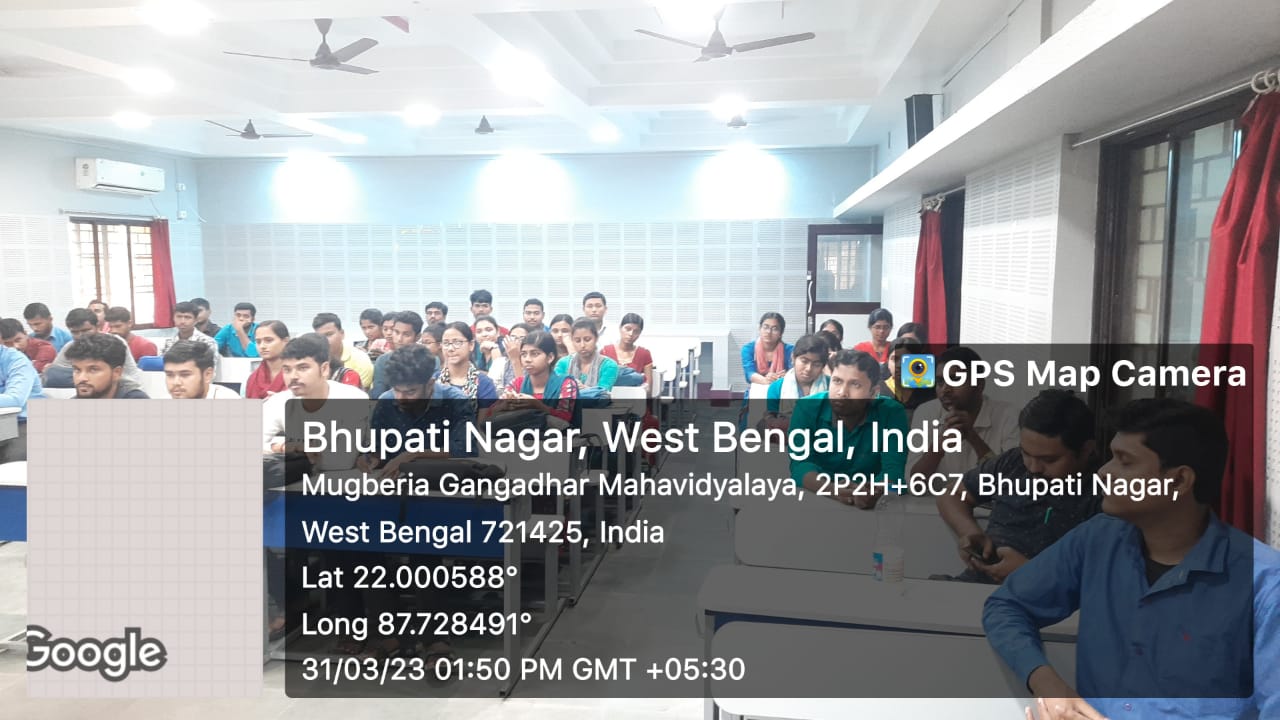 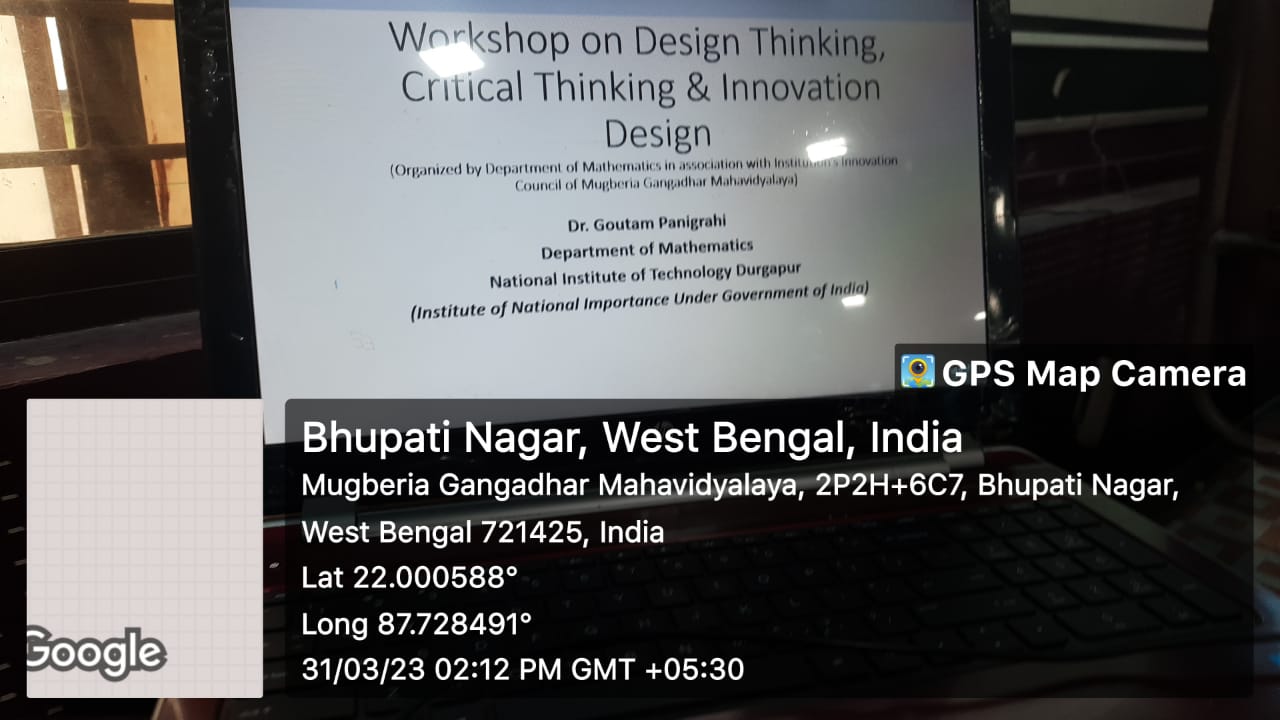 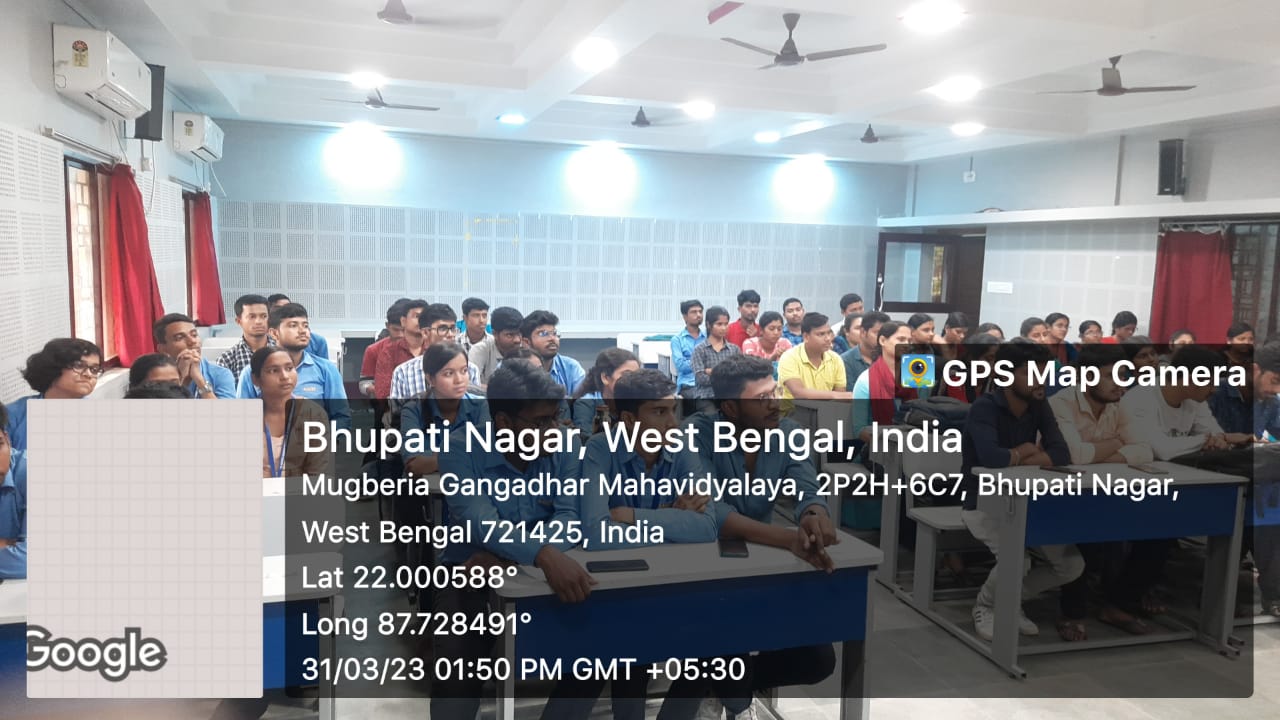 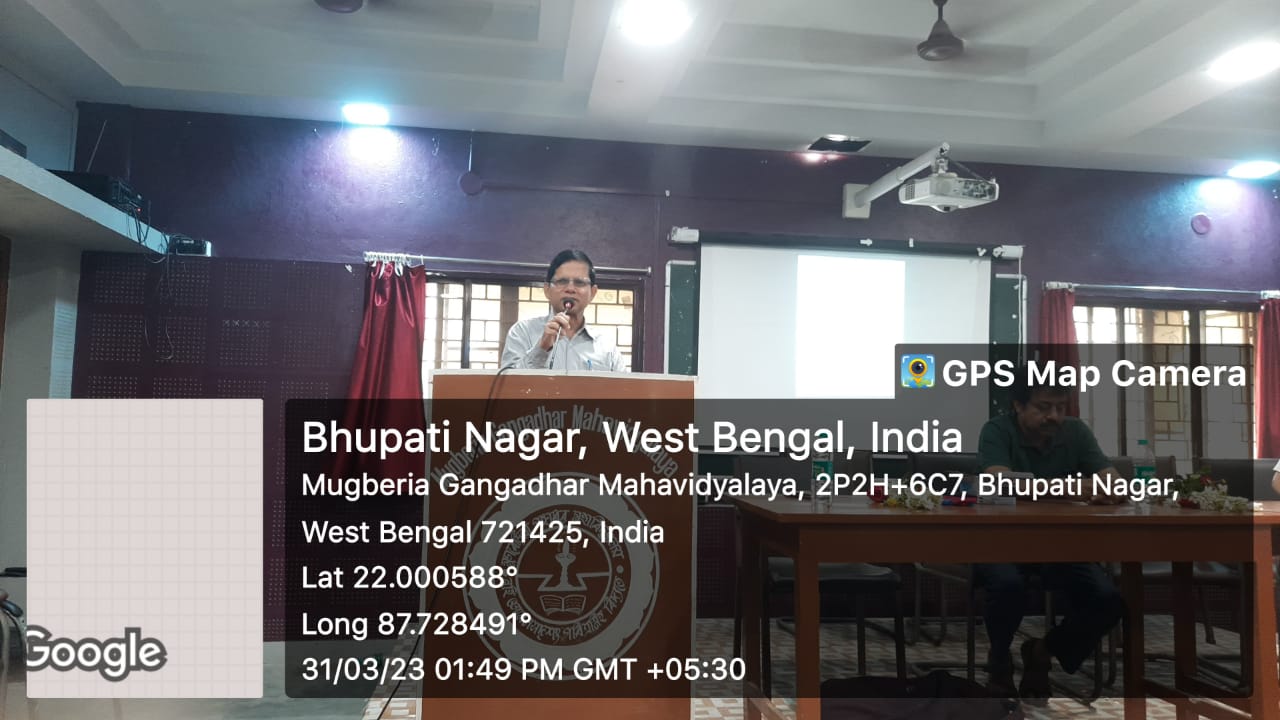 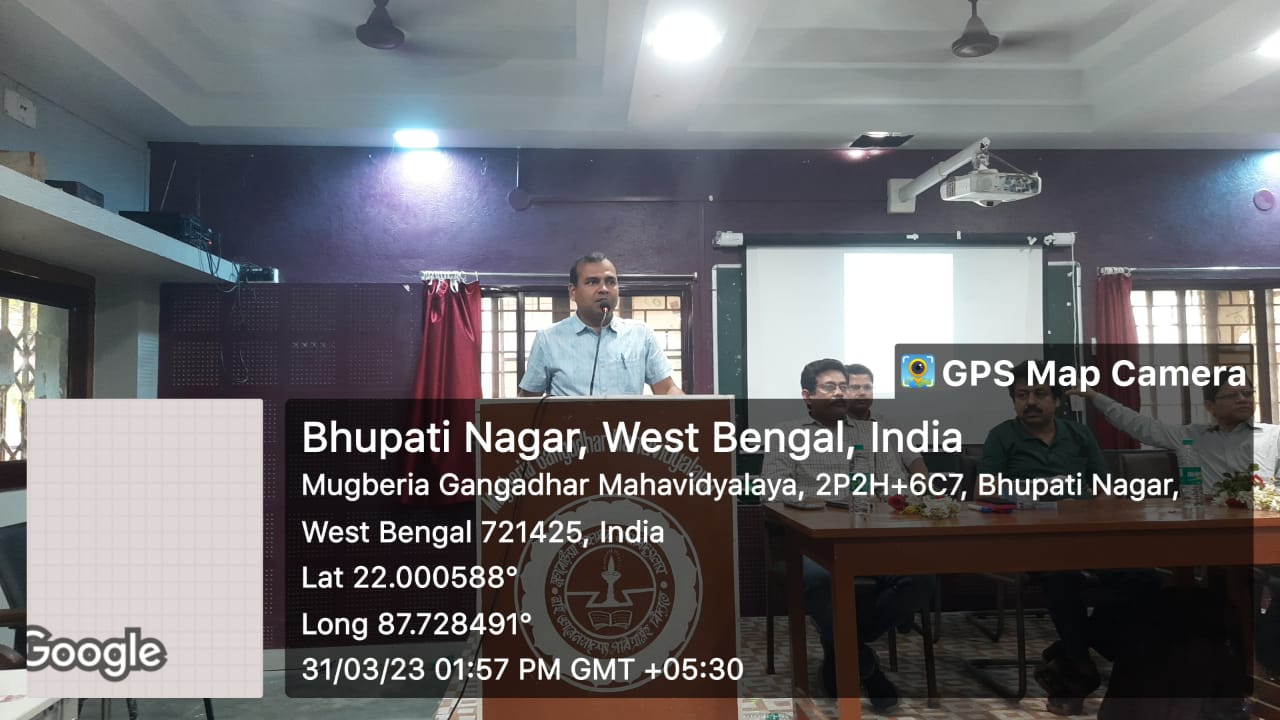 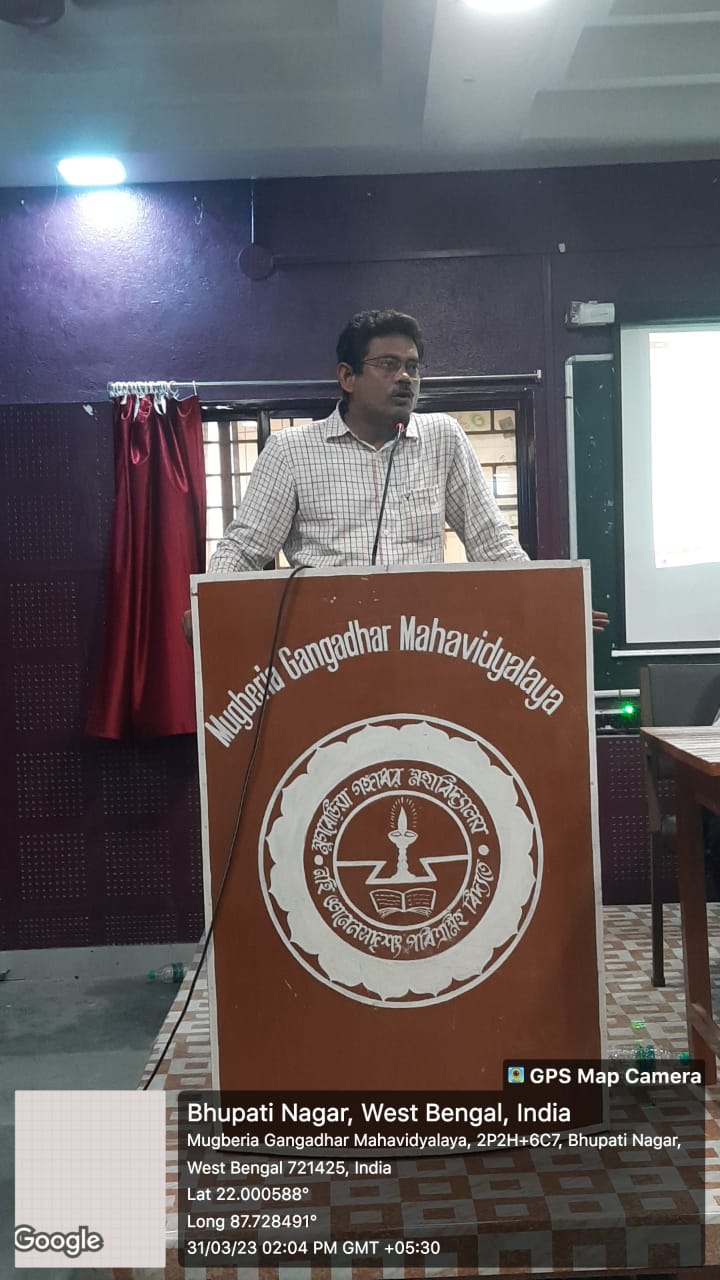 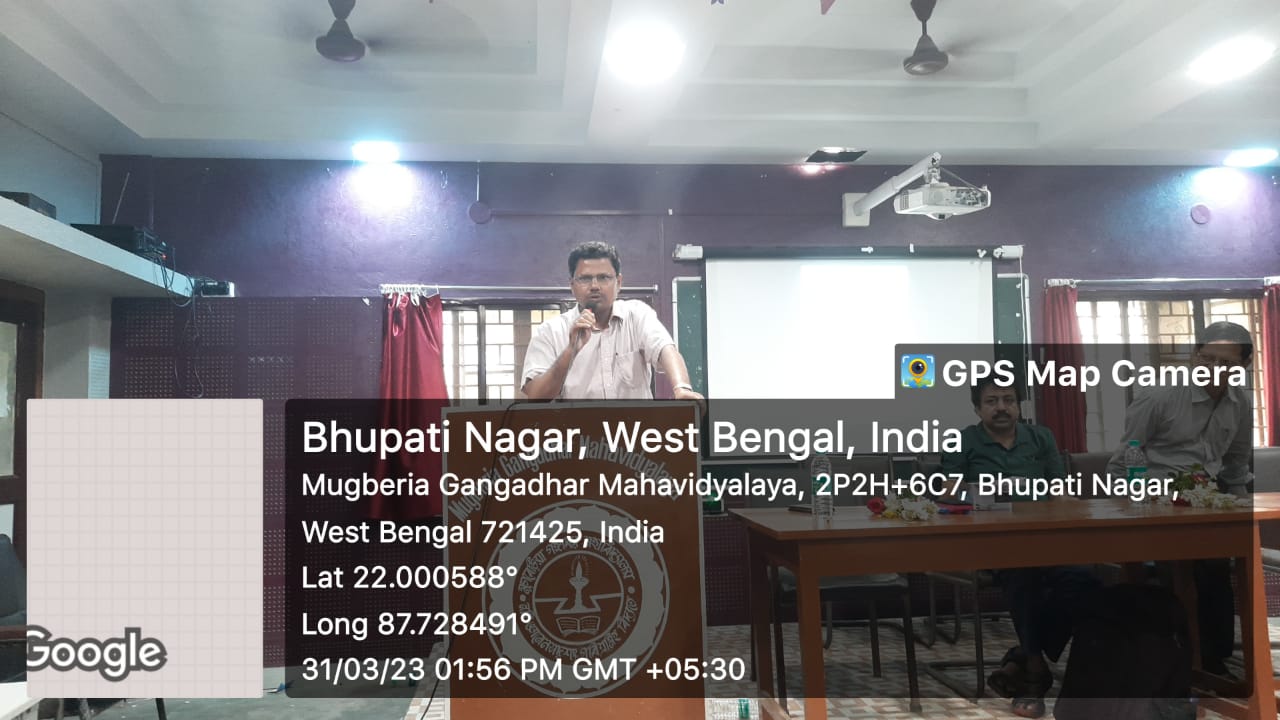 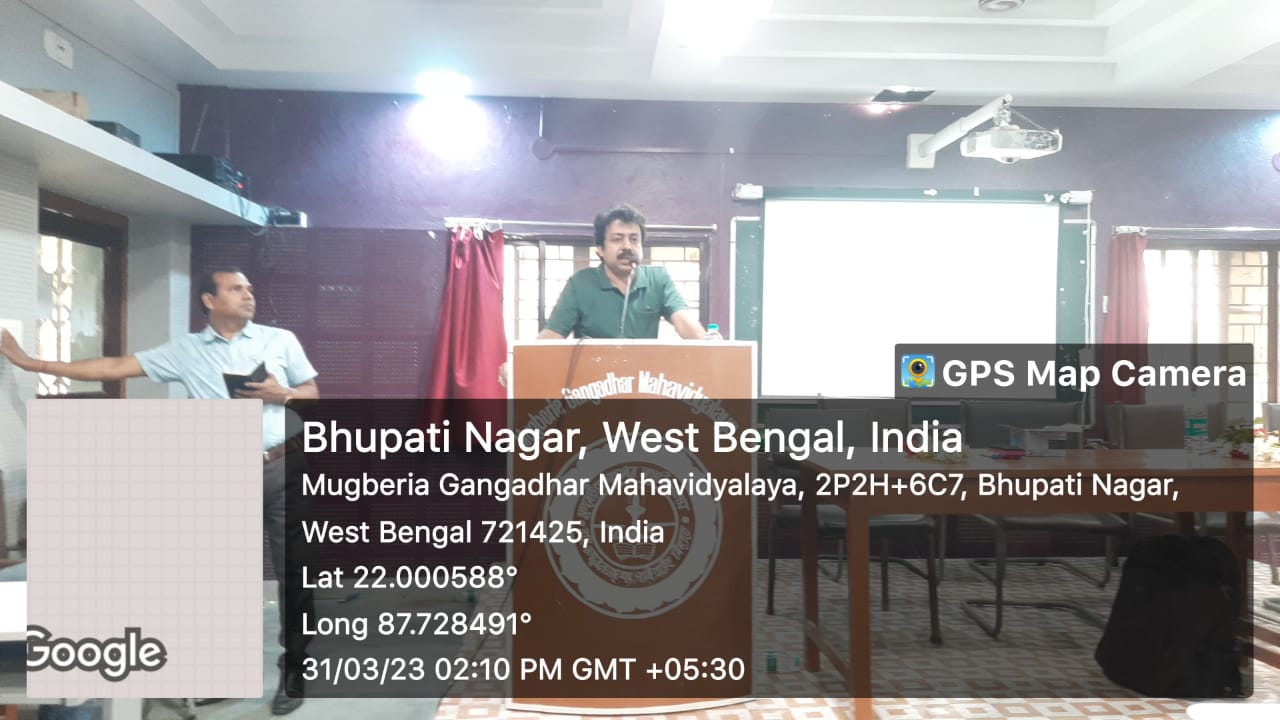 